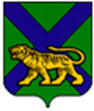 ТЕРРИТОРИАЛЬНАЯ ИЗБИРАТЕЛЬНАЯ КОМИССИЯГОРОДА ДАЛЬНЕГОРСКАР Е Ш Е Н И Е15 августа 2023 г.                      г. Дальнегорск                             № 633/122О назначении Приходько Е.В. председателем участковой избирательной комиссии избирательного участка № 1081 	В соответствии с частью 4 статьи 16, статьей 27 Избирательного кодекса Приморского края, решением территориальной избирательной комиссии города Дальнегорска от 15 августа 2023 № 628/122 «О формировании участковой избирательной комиссии избирательного участка № 1081 для голосования в месте временного пребывания участников голосования при подготовке и проведении выборов Губернатора Приморского края, назначенных на 10 сентября 2023 года», территориальная избирательная комиссия города Дальнегорска РЕШИЛА:Назначить председателем участковой избирательной комиссии избирательного участка № 1081 Приходько Елену Владимировну. Поручить Приходько Е.В. провести первое заседание участковой избирательной комиссии избирательного участка № 1081 не позднее 22 августа 2023 года.Опубликовать настоящее решение в газете «Трудовое слово».Разместить настоящее решение на официальном сайте Дальнегорского городского округа в информационно-телекоммуникационной сети «Интернет» в разделе «Территориальная избирательная комиссия».Направить настоящее решение в Избирательную комиссию Приморского края для размещения на официальном сайте в информационно-телекоммуникационной сети «Интернет».Направить настоящее решение в участковую избирательную комиссию избирательного участка № 1081 для сведения и ознакомления с ним Е.В. Приходько.Председатель комиссии                                                              С.Г. Кузьмиченко Секретарь комиссии                                                                     О. Д. Деремешко